ФОРМИРОВАНИЕ СРЕДСТВ РЕЧЕВОГО ОБЩЕНИЯ И ПОЗНАНИЯ ОКРУЖАЮЩЕГО МИРА У ДЕТЕЙ С НАРУШЕНИЕМ СЛУХА ЧЕРЕЗ ИСПОЛЬЗОВАНИЕ КОРРЕКЦИОННО-РАЗВИВАЮЩИХ ТЕХНОЛОГИЙ В ШКОЛЕ НАЧАЛЬНОГО УРОВНЯЕнина Н.С. учитель начальных классов (nata.enina2012@yandex.ru)Смирнова У.В.  учитель начальных классов (ulyasmirnowa@yandex.ru)ГКОУ ВО «Специальная (коррекционная) общеобразовательная школа-интернат г. Коврова для глухих, слабослышащих и позднооглохших детей»В настоящей статье представлено описание опыта использования коррекционно-развивающих технологий в школе начального уровня на примере недели по окружающему миру и природоведению. Данный материал содержит план проведения недели по окружающему миру и природоведению, сценарий игры-путешествия «Птицы - наши друзья», разноуровневые тестовые задания.Материал предназначен педагогам для организации урочной и внеурочной деятельности, адресован обучающимся с ОВЗ 7-11 лет.  Методическая разработка будет актуальна для учителей начальных классов, учителей – дефектологов, работающих с обучающимися с ОВЗ.      Ключевые слова: особые образовательные потребности, коррекционно-развивающие технологии, обучающиеся с ограниченными возможностями здоровья (обучающиеся с ОВЗ), дети с нарушением слуха, средства речевого общения, технология тестирования, спецификация.          Ребёнок с нарушенным слухом - ϶ᴛᴏ ребёнок, у которого наряду с общими для всех детей образовательными потребностями есть особые образовательные потребности, удовлетворить которые можно только в условиях специального обучения. Ведущую роль в преодолении последствий первичного дефекта и обеспечении успешности образования обучающихся с нарушением слуха играет формирование средств речевого общения и познания окружающего мира.            Использование коррекционно-развивающих технологий в школе начального уровня в урочной и внеурочной деятельности направлено на развитие и коррекцию психических и физических недостатков детей с ОВЗ и способствуют усвоению знаний, умений и навыков необходимых для повышения их жизненной компетентности. Эти технологии позволяют наиболее гибко отзываться на образовательные нужды и возможности каждого ребёнка с ограниченными возможностями здоровья.Неделя по окружающему миру и природоведению для обучающихся с ОВЗ (с нарушением слуха) «Птицы-наши друзья».Цель: формирование средств речевого общения и познания окружающего мира у детей с нарушением слуха.Формируемые универсальные учебные действия младших школьников:личностные: осознание себя как индивидуальности; стремление к красоте, готовность поддерживать состояние окружающей среды.регулятивные: анализ эмоционального состояния, полученного от успешной (неуспешной) деятельности.познавательные: овладение логическими действиями сравнения, анализа, синтеза; обобщение, классификация, установление причинно-следственных связей, построение рассуждений.коммуникативные: умение слушать и вступать в диалог; участвовать в коллективном обсуждении проблем; интегрироваться в группу сверстников и строить продуктивное взаимодействие и сотрудничество со сверстниками и взрослыми.предметные: формирование у обучающихся интереса к изучению окружающего мира; расширение представлений, обучающихся о птицах через игровую деятельность; актуализация знаний обучающихся об особенностях птиц; активизация словаря по теме «Птицы»; развитие связной речи.Ожидаемые результаты: проявление у младших школьников заинтересованности в изучении окружающего мира; привлечение внимания к бережному отношению к природе; получение со стороны обучающихся эмоционального отклика.Формы и методы: формы: фронтальные и индивидуальные;методы: словесные, наглядные, практические.Оборудование:мультимедийная установка (ноутбук, проектор, экран), презентации, картинный материал по теме «Птицы», таблички со словами, раздаточный материал, тесты.В рамках предметной недели были проведены следующие мероприятия:Первый день (Открытие недели).  Получение заданий мини-проекта: собрать разрезанную картинку; отгадать, какая птица изображена на картинке; собрать интересный материал о птице, составить рассказ о птице по плану; нарисовать эмблему.Второй день. Выставка книг и беседа с обучающимися по теме «Птицы – на книжных страницах».Третий день. Сбор информации для выполнения заданий и подготовки мини-проекта.Четвёртый день. Представление эмблемы команды. Презентация мини-проекта о птице.Игра-путешествие «Птицы - наши друзья». Обучающиеся командами выполняют задания на станциях: «Знайки», «Художники», «Узнай кто это?», «Столовая для птиц», «Самый внимательный». Ребятам необходимо вспомнить названия птиц, назвать перелётных и зимующих птиц; вспомнить, какими продуктами можно кормить птиц зимой, отгадать названия птиц, спрятанных за изображениями животных, нарисовать птиц с завязанными глазами. В конце мероприятия проводится рефлексия настроения участников мероприятия. Сценарий игры-путешествия «Птицы - наши друзья».Форма проведения: путешествие по станциям.Название мероприятия: «Птицы – верные друзья».Цель: расширение представлений обучающихся о птицах через игровую деятельность, воспитание ответственного отношения к природе, к «братьям нашим меньшим».Задачи:повторить и закрепить знания обучающихся об отличительных особенностях птиц;активизировать словарь по теме «Птицы»;развивать связную речь;воспитывать у обучающихся бережное отношение к природе.1 станция «Столовая для птиц»Задания для обучающихся: Ответьте на вопрос: Почему нужно помогать птицам зимой?Выберите продукты, которыми можно покормить птиц зимой.(За правильно выполненное задание команда получает букву «П». В конце путешествия из букв участники команды должны сложить слово).Разноуровневые задания.2 станция «Узнай, кто это?» Задания для обучающихся:Прочитайте описание птицы. Узнайте и назовите, кто это? Соедините картинку и название птицы.	(За правильно выполненное задание команда получает букву «Т». В конце путешествия из букв участники команды должны сложить слово).Разноуровневые задания.3 станция «Самый внимательный»Задания для обучающихся:«Несуществующее животное». Ответьте на вопрос: Какие звери изображены на фотографии? (За правильно выполненные заданий команда получает букву «И». В конце путешествия из букв участники команды должны сложить слово).Разноуровневые задания.Сосчитайте Сколько птиц на рисунке? 4 станция «Знайки»Задания для обучающихся:Прочитайте названия животных. Разделите слова на 2 столбика «Звери», «Птицы» (задания для разновозрастных команд).(За правильно выполненные заданий команда получает букву «Ц». В конце путешествия из букв участники команды должны сложить слово).Разноуровневые задания.5 станция «Художники»Задания для обучающихся:Нарисуйте птицу с завязанными глазами (доска, маркер).(За правильно выполненные заданий команда получает букву «Ы». В конце путешествия из букв участники команды должны сложить слово).Подведение итогов игры-путешествия. Проверка правильного выполнения заданий участниками игры: составление слова с названием птицы из букв, полученных на станциях. Анализ эмоционального состояния, полученного от успешной (неуспешной) деятельности (птицы белого и чёрного цвета).Пятый день Награждение победителей в номинациях: «Самый внимательный класс», «Самый эрудированный класс», «Самый любознательный класс», «Самый заботливый класс», «Самый наблюдательный класс», «Лучший знаток птиц».В течение недели проводилось тестирование по предметам в начальном звене (разноуровневые тесты). Предлагаемые тесты составлены для обучающихся с нарушением слуха начального уровня образования по учебным предметам «Ознакомление с окружающим миром» и «Природоведение» по теме «Птицы». Тестовые задания составлены в соответствии с адаптированными основными образовательными программами начального общего образования для данной категории обучающихся.          Содержание тестов позволяет выяснить соответствие знаний обучающихся программным требованиям по теме «Птицы», и насколько обучающиеся способны использовать полученные знания и умения на практике. Ведущая роль в тестовых заданиях принадлежит работе с учебным текстом. Использование тематических тестовых заданий способствует формированию навыка работы с информацией обучающихся с ограниченными возможностями здоровья, развитию интеллектуальных и коммуникативных способностей. Тестовые задания способствуют расширению представлений обучающихся об окружающем мире. Необходимым условием выполнения тестовых заданий является организация собственной учебно-познавательной деятельности школьников с особыми образовательными потребностями.Тесты позволяют оценить уровень сформированности учебных умений – воспринимать и выполнять учебную задачу, контролировать и корректировать собственные действия по ходу выполнения задания.Для 1 класса варианты тестовых заданий имеют разный уровень сложности, соответствуют индивидуальным возможностям обучающихся. Для 2-4 классов варианты тестовых заданий одного уровня сложности.Тестирование рекомендуется проводить в начале урока с целью актуализации знаний по теме.Спецификация тестовой работыпо ознакомлению с окружающим миром для обучающихся 1 класса.Цели:Выявить уровень сформированности достижений обучающихся 1 класса по теме «Птицы».Проверить сформированность учебной деятельности, уровень самостоятельности, навыков контроля и самооценки. Проверить сформированность учебных умений: воспринимать учебную задачу; контролировать и корректировать собственные действия по ходу выполнения задания; использовать знания в нестандартной ситуации.Содержание работы определяется адаптированной основной образовательной программой начального общего образования для обучающихся с нарушением слуха.Отбор и распределение заданий(Третий вариант тестов предназначен для детей с низкими познавательными   возможностями и оценивают сформированность умения соотносить название птицы с её изображением).Время выполнения. Общее время выполнения теста по ознакомлению с окружающим миром – 20 минут.Оценка выполнения заданий и работы в целом.Максимальное количество баллов за тест: 6 баллов.6 баллов - «высокий уровень»5-4 баллов - «средний уровень»3-2 баллов - «низкий уровень»Тест оценки знаний по ознакомлению с окружающим миромобучающе____ся___ классаФ.И._________________________________Вариант 1.1. Прочитай рассказ. Выполни задания.Скворцы.Скворцы прилетают весной. Птицы собирают насекомых в поле. Они ищут жуков, гусениц. Скворцы – весёлые птицы.Как называется рассказ? Напиши_________________.Допиши предложение. Вставь пропущенное слово из рассказа.Скворцы прилетают …………….2. Подчеркни названия птиц: лиса, заяц, ворона, грач, воробей, синица, медведь.3. Соедини слова с картинкой.Части тела птицы.крылья                       клюв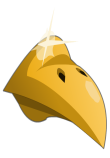 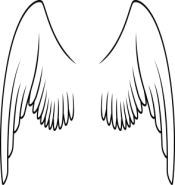 4. Допиши предложение. Вставь пропущенные слова.Птицы собирают ………….в поле.5. Напиши. Кто это?Тест оценки знаний по ознакомлению с окружающим миромобучающе____ся___  классаФ.И._________________________________Вариант 2.1. Прочитай рассказ. Выполни задания.Скворцы.Скворцы прилетают весной. Птицы собирают насекомых в поле. Они ищут жуков, гусениц. Скворцы – весёлые птицы. Как называется рассказ? Напиши_________________.Допиши предложение. Вставь пропущенные слова из рассказа.Птицы собирают ………….в поле. 2. Подчеркни названия птиц: лиса, заяц, ворона, голубь, галка, синица, медведь.3. Соедини слова с картинкой.Части тела птицы.     хвост                                    клюв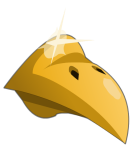 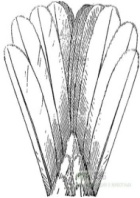 4. Допиши предложение. Вставь пропущенные слова.Скворцы прилетают …………….5. Напиши. Кто это?Тест оценки знаний по ознакомлению с окружающим миром обучающе____ся___  классаФ.И._________________________________Вариант 3.       Прочитай слова.        Покажи картинку.        Возьми карандаш. Соедини картинку и слово.Спецификация тестовой работыпо ознакомлению с окружающим миром для обучающихся 2 класса.Цели:Выявить уровень достижений обучающихся 2 класса по теме «Птицы».Проверить сформированность учебной деятельности, уровень самостоятельности, навыков контроля и самооценки. Проверить сформированность учебных умений: воспринимать учебную задачу; контролировать и корректировать собственные действия по ходу выполнения задания; использовать знания в нестандартной ситуации.Содержание работы определяется адаптированной основной образовательной программой начального общего образования для обучающихся с нарушением слуха.Отбор и распределение заданий.Время выполнения. Общее время выполнения теста по ознакомлению с окружающим миром – 20 минут.Оценка выполнения заданий и работы в целом.Максимальное количество баллов за весь тест: 6 баллов.6 баллов - «высокий уровень»5-4 баллов - «средний уровень»3-2 баллов - «низкий уровень»Тест оценки знаний по ознакомлению с окружающим миромобучающе____ся___  классаФ.И._________________________________Вариант 1.1. Прочитай рассказ. Выполни задания.Скворцы.Скворцы прилетают весной. Птицы собирают насекомых в поле. Они ищут жуков, гусениц. Скворцы – весёлые птицы. Дом скворца – скворечник. Как называется рассказ? Напиши. _________________Скворцы прилетают ………….2. Найди картинку, где весна? Напиши.3. Соедини слова с картинкой.скворечник                                                                  гнездо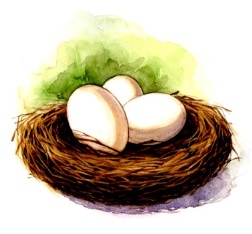 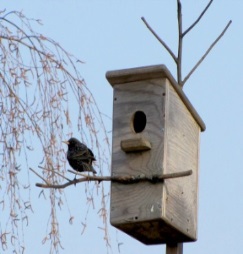 4. Допиши предложение. Вставь пропущенные слова из рассказа.  …………собирают насекомых в поле.5. Напиши. Кто это?Тест оценки знаний по ознакомлению с окружающим миромобучающе____ся___ классаФ.И._________________________________Вариант 2.1. Прочитай рассказ. Выполни задания.Скворцы.Скворцы прилетают весной. Птицы собирают насекомых в поле. Они ищут жуков, гусениц. Скворцы – весёлые птицы. Дом скворца – скворечник. Как называется рассказ? Напиши._________________Скворцы прилетают ………….2. Напиши, где весна? 3. Соедини слова с картинкой.скворечник                                             гнездо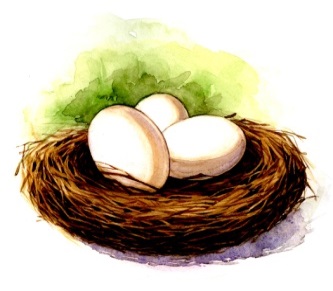 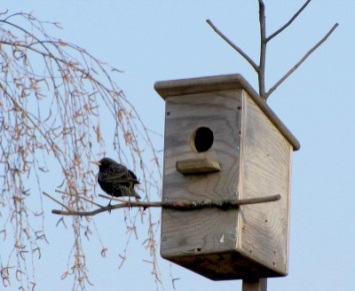 4. Допиши предложение. Вставь пропущенные слова.Скворцы – весёлые ……………5. Напиши. Кто это?Спецификация тестовой работыпо ознакомлению с окружающим миром для обучающихся 3 класса.Цели:Выявить уровень достижений обучающихся 3 класса по теме «Птицы».Проверить сформированность учебной деятельности, уровень самостоятельности, навыков контроля и самооценки. Проверить сформированность учебных умений: воспринимать учебную задачу; контролировать и корректировать собственные действия по ходу выполнения задания; использовать знания в нестандартной ситуации.Содержание работы определяется адаптированной основной образовательной программой начального общего образования для обучающихся с нарушением слуха.Отбор и распределение заданий.  Время выполнения. Общее время выполнения теста по ознакомлению с окружающим миром – 20 минут.Оценка выполнения заданий и работы в целом.Максимальное количество баллов за весь тест: 9 баллов.9 баллов - «высокий уровень»8-6 баллов - «средний уровень»5-3 баллов - «низкий уровень»Тест оценки знаний по ознакомлению с окружающим миромобучающе____ся___ классаФ.И._________________________________Вариант 1.1. Прочитай рассказ. Выполни задания.Скворцы.	Скворцы - перелётные птицы. Они прилетают весной. Птицы питаются насекомыми: жуками-листоедами и гусеницами. Семья скворцов съедает за один день 350 гусениц и жуков. Дом скворца – скворечник.Допиши предложение.Скворцы -___________________птицы.Напиши название 3 перелётных птиц.____________________________________________________________________________________________________________________________________________2. Ответь на вопросы.Где скворец? Выбери картинку. Подпиши её.Где дом скворца? Выбери картинку. Подпиши её.В какое время года прилетают скворцы? Выбери картинку. Подпиши её.3. Выбери ответ на вопросы из рассказа.Чем питаются скворцы?____________________________________________________________________________________________________________________________________________Сколько насекомых съедает семья скворцов за один день?____________________________________________________________________________________________________________________________________________Тест оценки знаний по ознакомлению с окружающим миромобучающе____ся___ классаФ.И._________________________________Вариант 2.1. Прочитай рассказ. Выполни задания.Скворцы.	Скворцы - перелётные птицы. Они прилетают весной. Птицы питаются насекомыми: жуками-листоедами и гусеницами. Семья скворцов съедает за один день 350 гусениц и жуков. Дом скворца – скворечник.Допиши предложение.___________________ – перелётные птицы.Напиши название 3 перелётных птиц.____________________________________________________________________________________________________________________________________________2. Ответь на вопросы.Где скворец? Выбери картинку. Подпиши её.Где дом скворца? Выбери картинку. Подпиши её.В какое время года прилетают скворцы? Выбери картинку. Подпиши её.3. Выбери ответ на вопросы из рассказа.Чем питаются скворцы?____________________________________________________________________________________________________________________________________________Сколько насекомых съедает семья скворцов за один день?__________________________________________________________________________________________________________________________________________________________________________________________________________________Спецификация тестовой работыпо природоведению для обучающихся 4 класса.Цели:Выявить уровень достижений обучающихся 4 класса по теме «Птицы».Проверить сформированность учебной деятельности, самостоятельности, навыков контроля и самооценки. Проверить сформированность учебных умений: воспринимать учебную задачу; контролировать и корректировать собственные действия по ходу выполнения задания; использовать знания в нестандартной ситуации.Содержание работы определяется адаптированной основной образовательной программой начального общего образования для обучающихся с нарушением слуха.Отбор и распределение заданий.Время выполнения. Общее время выполнения теста по ознакомлению с окружающим миром – 20 минут.Оценка выполнения заданий и работы в целом.Максимальное количество баллов за весь тест: 15 баллов.15-13 баллов - «высокий уровень»12-9 баллов - «средний уровень»8-5 баллов - «низкий уровень»Тест оценки знаний по природоведениюобучающе____ся___ классаФ.И._________________________________Вариант 1.1. Прочитай рассказ. Ответь на вопросы.Скворцы.	Скворцы - перелётные птицы. Они прилетают весной. Птицы питаются насекомыми: жуками-листоедами и гусеницами. Семья скворцов съедает за один день 350 гусениц и жуков. Скворцы подражают пению других птиц, кваканью лягушек, лаю собак. Скворцы не вьют гнёзда. Домом скворца может быть дупло дерева или скворечник. Когда прилетают скворцы? ______________________________________________Напиши 4 приметы весны. _________________________________________________________________________________________________________________________________________________________________________________________________________________________________________________________________2. Распредели слова в два столбика.Ворона, воробей, скворец, синица, грач, галка, журавль.  3. Выбери ответ на вопросы из рассказа.Почему скворцов называют перелётными птицами?___________________________________________________________________________________________________________________________________________Сколько насекомых съедает скворец за один день?____________________________________________________________________________________________________________________________________________Напиши названия насекомых, которых ты знаешь: ______________________________________________________________________________________________________________________________________________________________________4. Допиши предложение. Вставь слова из рассказа.Скворцы подражают ______________________________________, кваканью_____________________, лаю______________________.5. Нарисуй птицу. Подпиши части тела птицы.Тест оценки знаний по природоведению обучающе____ся___ классаФ.И._________________________________Вариант 2.1. Прочитай рассказ. Ответь на вопросы.Скворцы.	Скворцы - перелётные птицы. Они прилетают весной. Птицы питаются насекомыми: жуками-листоедами и гусеницами. Семья скворцов съедает за один день 350 гусениц и жуков. Скворцы подражают пению других птиц, кваканью лягушек, лаю собак. Скворцы не вьют гнёзда. Домом скворца может быть дупло дерева или скворечник. Когда прилетают скворцы? ______________________________________________Напиши 4 приметы весны. _________________________________________________________________________________________________________________________________________________________________________________________________________________________________________________________________2. Распредели слова в два столбика.Сорока, журавль, грач, голубь, скворец, галка, ласточка.  3. Выбери ответ на вопросы из рассказа.Почему скворцов называют перелётными птицами?____________________________________________________________________________________________________________________________________________Какими насекомыми питаются скворцы?____________________________________________________________________________________________________________________________________________Напиши названия насекомых, которых ты знаешь: ______________________________________________________________________________________________________________________________________________________________________4. Допиши предложение. Вставь слова из рассказа.Семья скворцов __________________ за один день 350 ______________________________________________________________. 5. Нарисуй птицу. Подпиши части тела птицы.Литература1. Адаптированная основная общеобразовательная программа начального общего образования слабослышащих и позднооглохших обучающихся.2. Адаптированная основная общеобразовательная программа начального общего образования глухих обучающихся.3.Зыкова Т.С., Зыкова М.А «Ознакомление с окружающим миром» 1(2) класс. Учебник для специальных (коррекционных) образовательных учреждений I и II вида – Москва «Просвещение», 2008.4. Клепинина З.А., Титова М.Ф. Природоведение: учебник для 3 класса   специальных (коррекционных) образовательных учреждений I и II вида – Москва «Владос»,2001. 5. Нуждена Т.Д. Энциклопедия для малышей «Чудо-всюду. Мир животных и растений» – Ярославль «Академия развития», 2001.6. Речицкая Е.Г. «Сурдопедагогика». Учебник для студентов высших педагогических учебных заведений. – Москва, «Владос», 2004.7. Селихова Л. Г.  Ознакомление с природой и развитие речи. – Москва «Мозаика-Синтез», 2006.8.Титова М.Ф. «Изучение природы в 1-4 классах специальных (коррекционных) образовательных учреждений I и II вида». – Москва «Владос», 2004.1.Открытие недели «Птицы - наши друзья».  Получение задания для команд.2.Посещение школьной библиотеки. Выставка книг «Птицы – на книжных страницах». Подготовка эмблемы команды.3.Сбор информации для выполнения заданий команд, составление рассказа о птице.4.Выполнение тестов по окружающему миру, природоведению.5.Проведение игры-путешествия по станциям «Птицы - наши друзья».6.Подведение итогов недели. Награждение.Описание недели «Птицы-наши друзья»КлассНазвание продуктовБуква1-г, 1-д, 2-дКонфеты, хлеб, крупа, помидор.п2-г, 3-з, 4-дКонфеты, хлеб, крупа, помидор, семечки, сало.п5-аКонфеты, хлеб, крупа, помидор, семечки, печенье, картофель, сало.пОписание птицы.Название птицыБукваА У этой птицы перья разного цвета: белого и чёрного. Хвост длинный.А - сорокатБ Это маленькая птица.  У этой птицы перья коричневые. Г - синицатВ Это большая птица.  У этой птицы перья разного цвета: серого и чёрного.В - воронатГ Это маленькая птица.  У этой птицы перья разного цвета: жёлтого и чёрного.Д - снегирьтД  У этой птицы перья разного цвета: красного и чёрного. Птица любит клевать рябину.Е - дятелтЕ  У этой птицы перья разного цвета: красного, чёрного, белого. На голове шапочка красного цвета.Б - воробейтКлассФотоБуква1-г, 1-дГолубь+слони2-дПетух+кошка2-гВорона+баран3-зСорока+кошка4-дСова+волк5-аПетух+носорогКомандаЗвериПтицыБуквалисазаяцволкворобейсиницаворонацлисазаяцволкмедведьворобейсиницаворонасорокацлисазаяцволкмедведьлоськабанворобейсиницаворонасорокадятелснегирьцлисазаяцволкмедведьлоськабанбарсукбобёрворобейсиницаворонасорокадятелснегирьжаворонокжуравльц№Проверяемые разделыПеречень проверяемых уменийОценка выполнения1.Жизнь птиц веснойОсознанное чтение и анализ учебного текста2 балла2.Звери и птицыУмение отличать птиц от зверей1 балл3.Части тела птицыУмение соотносить название части тела с его изображением 1 балл4.Питание птиц. НасекомыеУмение применять полученные знания2 балла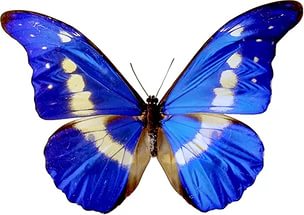 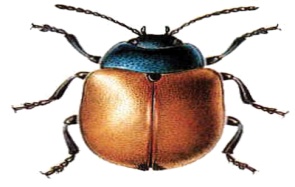 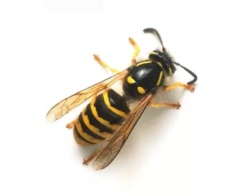 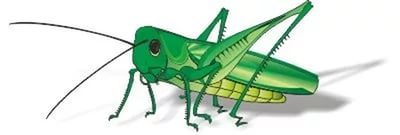 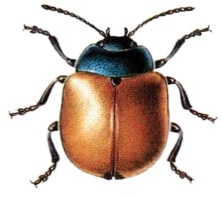 голубь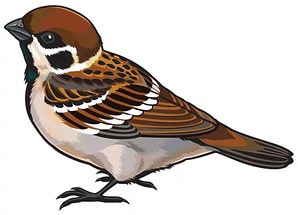 снегирь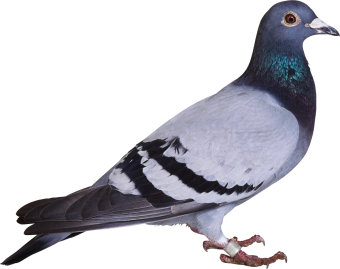 галка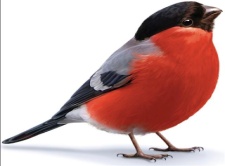 воробей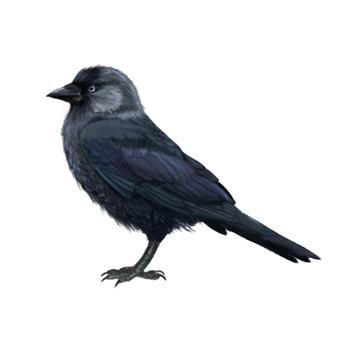 №Проверяемые разделыПеречень проверяемых уменийОценка выполнения1.Жизнь птиц веснойОсознанное чтение и анализ учебного текста2 балла2.Времена годаУмение различать времена года1 балл3.Жилища птицУмение соотносить название части тела с его изображением.1 балл4.Название птицУмение применять полученные знания2 балла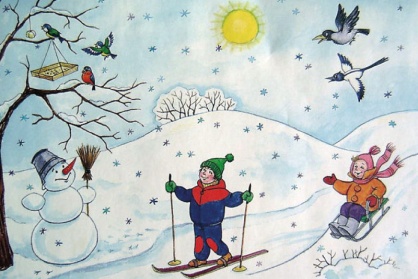 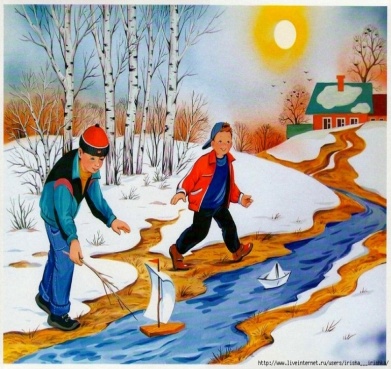 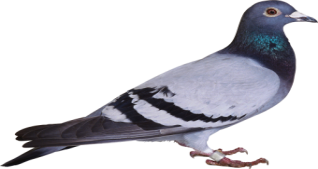 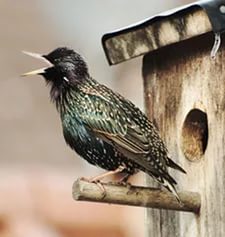 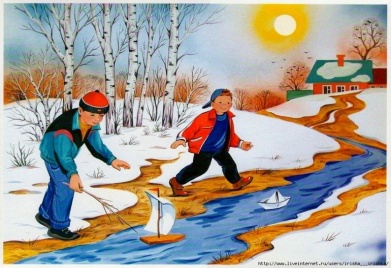 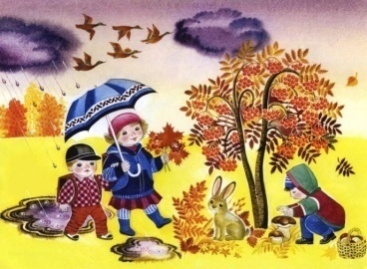 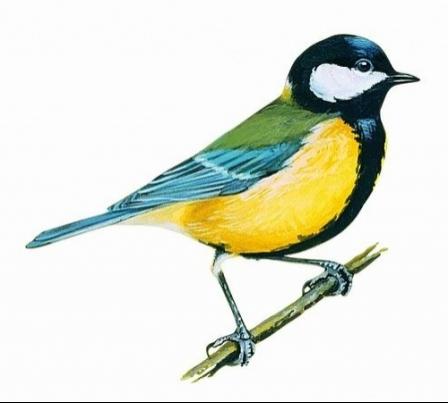 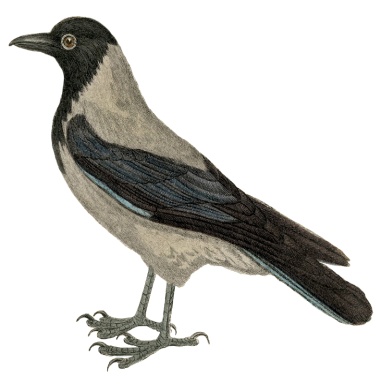 №Проверяемые разделыПеречень проверяемых уменийОценка выполнения1.Перелётные птицыОсознанное чтение и анализ учебного текста. Умение применять полученные знания4 балла2.Жизнь перелётных птиц веснойУмение применять полученные знания по теме3 балла3.Питание птицВыбор из текста материала на заданную тему2 балла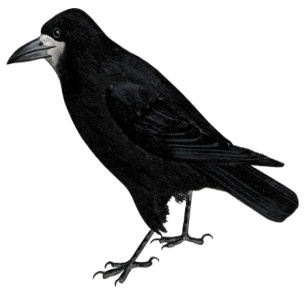 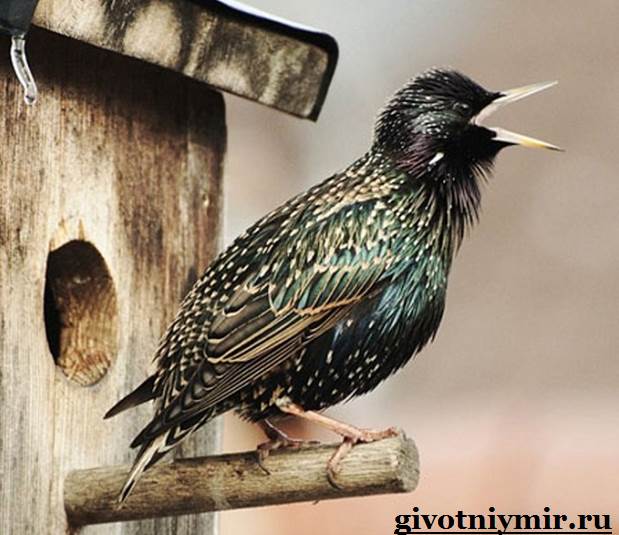 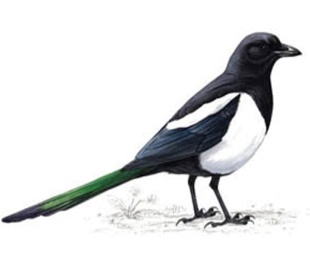 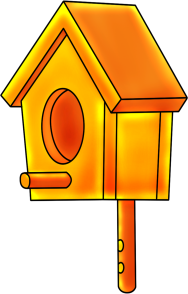 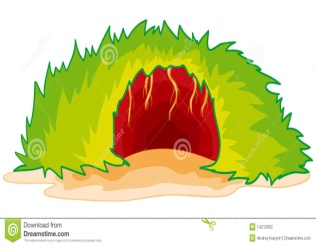 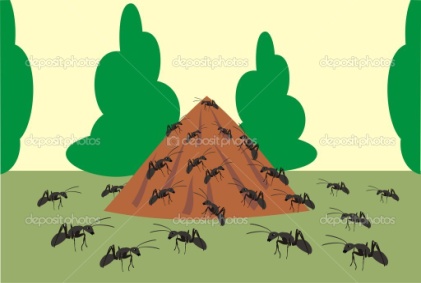 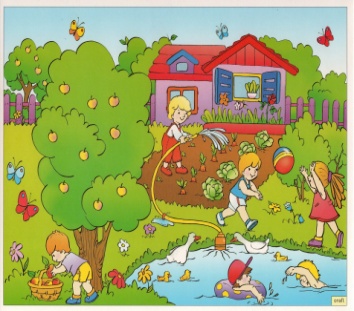 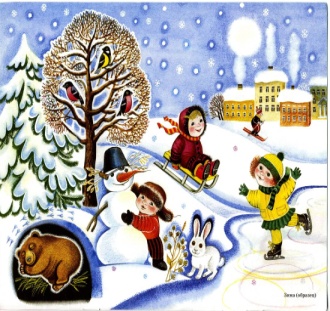 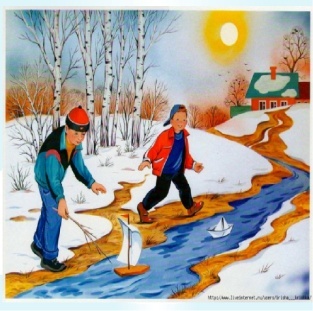 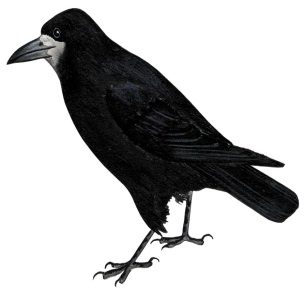 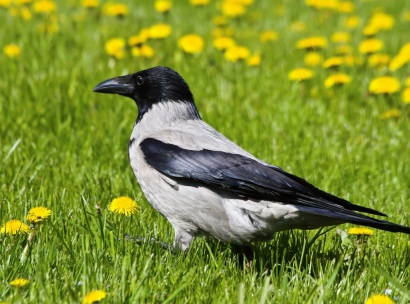 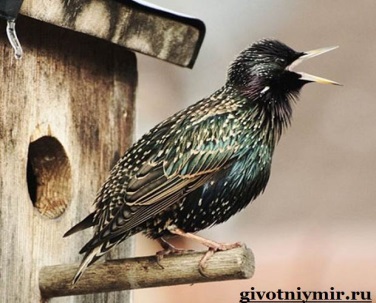 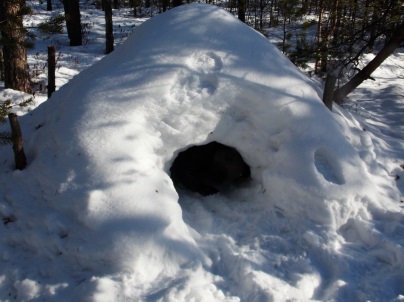 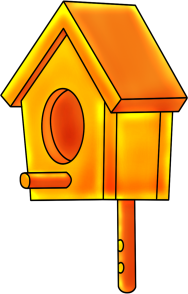 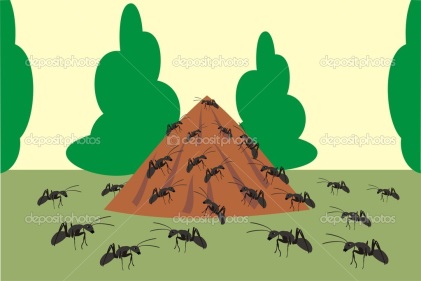 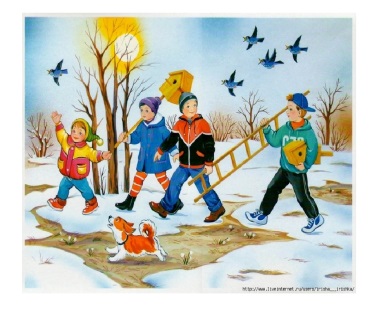 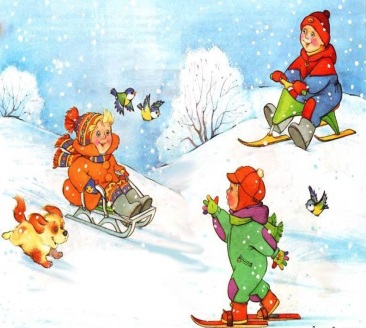 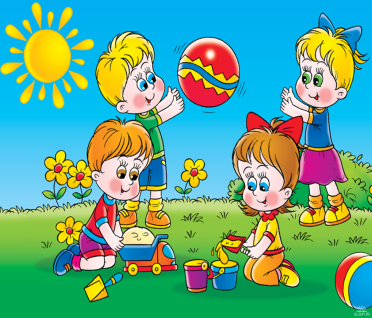 №Проверяемые разделыПеречень проверяемых уменийОценка выполнения1.Весна. Жизнь птиц веснойОсознанное чтение и анализ учебного текста. Умение называть особенности времени года5 баллов2.Перелётные и зимующие птицыУмение отличать перелётных птиц от зимующих птиц3 балла3.Питание перелётных птицВыбор из текста материала на заданную тему3 балла4.Особенности жизнедеятельностиВыбор из текста материала на заданную тему1 балл5.Части тела птицыУмение применять полученные знания3 баллаПерелётные птицыЗимующие птицыПерелётные птицыЗимующие птицы